North Carolina Department of Environmental QualityRequest for Express Permit ReviewFILL-IN all the information below and CHECK the Permit(s) you are requesting for express review.  Call and Email the completed form to the Permit Coordinator along with a completed DETAILED narrative, site plan (PDF file) and vicinity map (same items expected in the application package of the project location. Please include this form in the application package. Asheville Region-Position temporarily vacant. For assistance until filled contact Jesse McDonnell 704-235-2107; jesse.mcdonnell@ncdenr.gov  Fayetteville Region-Johnathan Watts 910-433-3353; johnathan.watts@ncdenr.gov Mooresville Region-Jesse McDonnell 704-235-2107; jesse.mcdonnell@ncdenr.govRaleigh Region-David Lee 919-791-4204; david.lee@ncdenr.govWashington Region-Lyn Hardison 252-948-3842; lyn.hardison@ncdenr.gov Wilmington Region-Richard Davis (Primary) 910-796-7268; richard.davis@ncdenr.govWilmington Region-Cameron Weaver (Back-up) 910-796-7265; cameron.weaver@ncdenr.govWinston-Salem Region-Paul Williams 336-776-9631; paul.e.williams@ncdenr.gov NOTE: Project application received after 12 noon will be stamped in the following work day.Project Name:        County:       Applicant:      	Company:       Address:       City:      , State:        Zip:      -    Phone:    -   -    , Fax:    -   -    , Email:      @     Physical Location:     Project Drains into       waters – Water classification       (DWR Surface Water Classifications Map) Project Located in       River Basin. Is project draining to class ORW waters? Y/N, within ½ mile and draining to class SA waters Y/N, or within 1 mile and draining to class HQW waters? Y/N, Trout Waters? Y/N, Water Supply Watershed (e.g., WS-I, II, III, IV, V)? Y/NEngineer/Consultant:      	Company:      Address:       City:      , State:        Zip:      -    Phone:    -   -    , Fax:    -   -    , Email:      @     SECTION One:  Check only the program (S) you are requesting for EXPRESS PERMITtING Land Quality	 Erosion and Sedimentation Control Plan with       acres to be disturbed.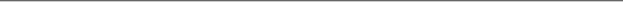  401 Unit	 Stream Origin Determination:    # of stream calls – Please attach TOPO map marking the areas in questions Intermittent/Perennial Determination:    # of stream calls – Please attach TOPO map marking the areas in questions  401 Water Quality Certification				 Isolated Wetland (    linear ft or     acres) Riparian Buffer Authorization				 Minor Variance	 Major General Variance State Stormwater	 General       SFR,       SFR < 1 ac.       Bkhd & Bt Rmp,       Clear & Grub,       Utility       Other Low Density	 Low Density-Curb & Gutter      # Curb Outlet Swales	 Off-site [SW        (Provide permit #)] High Density-Detention Pond     # Treatment Systems 	 High Density-Infiltration     #Treatment Systems  High Density -Bio-Retention     # Treatment Systems	 High Density–SW Wetlands     # Treatment Systems High Density-Other     # Treatment Systems /  MOD: Major  Minor  Plan Revision  Redev. Exclusion SW       (Provide permit #) Coastal Management		 Excavation & Fill	 Bridges & Culverts		 Structures Information	 Upland Development	 Marina Development		 Urban WaterfrontSECTION TWO – PLEASE CHECK ALL THAT IS APPLICABLE TO YOUR PROJECTStream(s) and/or Wetland(s) on Site  Yes  No			Buffer Impacts:  No  YES:     acre(s) Wetlands Delineation has been completed:  Yes  No			Isolated wetland on Property  Yes  NoUS ACOE Approval of Delineation completed:  Yes  No 		404 Application in Process w/ US ACOE:   Yes      No Permit Received from US ACOE  Yes  No________________________________________________________For DEQ use only______________________________________________________________Fee Split for multiple permits: (Check # 		 )			Total Fee Amount $ 		Provided Existing Permits related to this ProjectSW      SW      SW      NPDES      NPDES      WQ      WQ      E&S      E&S      Other      SUBMITTAL DATESFeeSUBMITTAL DATESFee CAMA$401:$SW ( HD,  LD,  Gen)$Stream Deter,___$LQS  $